BackgroundThe Integrated Community Pharmacy Services Agreement (ICPSA) defines some services as “locally commissioned services”, meaning that Health New Zealand | Te Whatu Ora (Health NZ) can reach agreements with individual pharmacies that differ from the national template, either to amend those services or to create new services. Locally commissioned services are set out in Schedule 3 of the ICPSA, and are distinguished from the services in Schedules 1 and 2 for which it is required that all pharmacies that provide those services and that they do so under the same terms.Schedule 3 is broken into three sections, each with different rules on the schedules:Schedule 3A: not all pharmacies in New Zealand provide these services. However, all those that do provide them under exactly the same terms in their contract.Schedule 3B: not all pharmacies in New Zealand provide these services. While there is a default text for each service, the terms may be altered for each pharmacy if Health NZ and the pharmacy agree. Schedule 3C: this is a blank-as-default section where entirely new services can be added. (In this report we call Schedule 3C services “locally-created services”.) There are also instances where new pharmacy services have been commissioned but through standalone agreements instead of by adding to the ICPSA. This report covers all these locally-commissioned services, as well as pharmacy services contracted for outside of the ICPSA, with the exception of COVID-19 related services as these were nationally consistent. All prices, costs and payments in this document are GST exclusive.Standard Services under Schedule 3BIt is common for the text of the Community Pharmacy Anticoagulant Management Services (CPAMS, Schedule 3B.5) program to be altered to specify a different enrolment cap than the default 50 patients per pharmacy – see below for more details. Beyond changing that cap, no pharmacies have any alterations to any of their Schedule 3B service schedules.Long-Term Conditions programThe Long-Term Conditions (LTC) program is intended to help high-needs patients manage their long-term medicines with medicine adherence and persistence support. A patient who meets the access criteria can be enrolled at a pharmacy. The pharmacy is expected to provide certain services, such as monitoring and supporting adherence, advising on possible changes to the person’s medicines, and an annual review for each patient. In return, the pharmacy receives $21 per month per patient. (The ICPSA contract also distinguishes between dispensing fees for an LTC patient vs dispensing fees for a non-LTC patient, but the amount paid is the same. Here we are only looking at the monthly service fee.)The ICPSA sets a requirement that there be a cap on the number of patients registered in the LTC program within each district. If that cap is reached, the ICPSA states that Health NZ will stop accepting new applications to join the program in that district. Any changes to the caps are notified to pharmacies before 1 October each year.No pharmacy has had alterations made to the LTC terms in their agreements. In practice, enforcement of the district-level caps is not always done. As of January 2024, fifteen of the twenty districts have LTC enrolments above their caps.In FY22/23, $37.1 million was spent on LTC Monthly Fees. This was an increase over FY21/22 spend of 2.6%. Spend in calendar year 2023 was $38.3 million. Health NZ agreed to suspend the requirement for annual reviews of patients for a year (from May 2022 until April 2023), due to the work pressures on pharmacies caused by the Covid pandemic. (This was done just by an announcement, rather than by changes to any contracts.) Residential Care and Special Foods dispensingThese sections of the agreement describe dispensings to specific people (those in aged-related residential care and in community residential care) and of specific products (namely, Special Foods). The cost of these dispensings is counted along with all other dispensings. No pharmacy has had alterations to the terms in these sections.Community Pharmacy Anticoagulation Management Services (CPAMS)Like the LTC, patients can enrol in CPAMS if they meet its access criteria, which in this case relates to being on warfarin with monitoring of the patient’s international normalised ratio (INR) with adjustment of warfarin doses by the pharmacist. Pharmacies receive a monthly fee of $47.25 if they provided testing to the patient in that month. (This figure was previously $45.00; it was increased in 2023 and backdated to 1 July 2023.) Pharmacies also receive $1,600 when they join CPAMS, to help get established.The default ICPSA sets out a cap of 50 CPAMS patients per pharmacy, but allows the district to change this number for any specific pharmacy if that pharmacy agrees. Many pharmacies have had their contracts altered from the default to change their CPAMS cap: usually increased, but in some cases decreased.Enrolment in CPAMS is falling, driven by a decrease in the number of New Zealanders taking warfarin. New patients are much more likely to be prescribed other, newer anticoagulants which do not need such close monitoring. As of January 2024, there were 5,107 patients who received CPAMS services that month, down from 5,467 in January 2023.In FY22/23, $1.73 million was spent on CPAMS Monthly Fees. This was a decrease over FY21/22 spend of 8.2%. Spend in calendar year 2023 was $1.72 million.There is a risk that CPAMS may become unsustainable given the falling patient numbers. Each pharmacy incurs fixed costs to provide CPAMS in addition to costs per patient, and so each pharmacy needs a certain minimum number of patients to break even. It is possible that, as patient numbers continue to fall, pharmacies may not be able to get enough patients to reach that break even point, and may wish to leave CPAMS.Smoking Cessation ServicesLike LTC and CPAMS, patients may become registered users of this service with a single pharmacy. The pharmacy provides additional services to help the patient quit smoking. In exchange, the pharmacy is paid a service fee of $100.No pharmacy has had alterations made to the smoking cessation terms in their agreements. Around $0.15 million is spent on this service fee each year.Locally-created servicesHealth NZ may create new services, ones not listed in the generic version of the ICPSA, and ask some pharmacies to provide them. There are also pharmacy services which are commissioned not through the ICPSA but through standalone agreements. Both types of services are discussed here. There is a small amount of incomplete data where totals are reported; estimates are used to handle this.In FY21/22, there was about $9.5 million of funding allocated to locally-created services: about $4.7 million through the ICPSA and $4.8 million through other agreements. Of that $9.5 million, about $7.8 million was actually spent ($3.4 million through the ICSA and $4.4 million otherwise).In FY22/23, there was about $9.3 million of funding allocated to locally-created services: $4.4 million through the ICPSA and $4.9 million through other agreements. Of that $9.3 million, about $7.9 million was actually spent ($3.7 million through the ICSA and $4.2 million otherwise).For FY23/24, Health NZ has allocated about $9.5 million to locally-created services: $4.8 million through the ICPSA and $4.7 million through other agreements.Common local servicesFree dispensings for under 14s after hoursDispensings are nationally free to patients under 14, but under some circumstances may not be free ‘after hours’. Sixteen of the twenty districts have some sort of program to keep these dispensings free regardless of when the dispensing is done. About $940,000 was spent on these programs in FY22/23.Rural pharmacy supportEleven districts have programs to support rural pharmacies. These mainly consist of additional payments directly to those pharmacies. About $1.3 million was spent on these programs in FY22/23.Emergency contraceptionTwelve districts have programs where pharmacists can prescribe and dispense the emergency contraceptive pill and are compensated for the clinical work. About $700,000 was spent on this in FY22/23.Waste management Under the standard ICPSA, pharmacies are responsible for the disposal of pharmaceutical waste generated by their pharmacy. Nine districts provide support for the disposal of service users’ pharmaceutical waste (generally, or specifically for handling sharps). About $600,000 was spent on this in FY22/23.Other common servicesOther common services include:medicines use review programs (8 districts, $260k spent), Smoking cessation programs (beyond the program already in the ICPSA) (8 districts, $30k spent)pharmacy depot services (7 districts, $390k spent), gout programs (5 districts, $160k spent), agreements for certain pharmacies to open after-hours and on public holidays (6 districts, $150k spent), and minor ailment programs (4 districts, $220k spent).Summary of common servicesThe table below summarises spending on the common services. About $4.75m was spent on these common services in FY22/23 out of the $7.9m total spend.Meeting requirements to make funding availableThe ICPSA states in Section B.29 that Health NZ will “make available to the Provider [the pharmacy] and other community pharmacy providers in the [district], an amount equal to the portion of the $4.1 million per annum for that [district] made available by [Health NZ] to fund Locally Commissioned Services (‘Local Commissioning Funding’).” The section goes on to require that: “[Health NZ] will make the Local Commissioning Funding available for the following purposes:to continue to fund the following Services on the same basis as they were funded by the DHB as at 30 September 2018:LTC Services; workforce development; andSmoking Cessation Services; for locally commissioning a new Service that was not covered under any Service Schedule in Schedule 3B as at 30 September 2018; for increasing investment in an existing Service described in a Service Schedule in Schedule 3B, above the amount that was made available for that Service in the 12 months ending on 30 September 2018; or any combination of the above.Health NZ has met this requirement. It allocated $4.4 million to locally-created services through the ICPSA in FY22/23 and $4.8 million in FY23/24. Beyond that, it has also provided for LTC services and smoking cessation services through the ICPSA, and allocated funding on pharmacy services outside of the ICPSA.Complete list of locally-created servicesThe table below lists all locally-created services, grouped by district.FY21/22FY22/23FY23/24AllocatedICPSA$4.7m$4.4m$4.8mAllocatedOutside of ICPSA$4.8m$4.9m$4.7mAllocatedTotal$9.5m$9.3m$9.5mSpentICPSA$3.4m$3.7mSpentOutside of ICPSA$4.4m$4.2mSpentTotal$7.8m$7.9mServiceNumber of districts FY22/23Free dispensing to under 14s out of hours16$0.94mEmergency contraception12$0.70mRural support11$1.30mWaste management9$0.60mMedicines use review8$0.26mSmoking cessation8$0.03mPharmacy depot services7$0.39mGout management5$0.16mOpening after hours / public holidays6$0.15mMinor ailments4$0.22mTOTAL SPEND$4.75mDistrictService name or general descriptionContracting mechanismAllocated funding in FY2022/23Spend in FY2022/23Allocated funding in FY2023/24NorthlandWaste ManagementSeparate agreement$27,000$44,506$38,500NorthlandStop GoutSeparate agreement$60,000$33,825$56,018NorthlandEmergency Contraceptive PillSeparate agreement$75,000$98,347$106,316NorthlandSativexSeparate agreement$18,104$22,137NorthlandNRTSeparate agreement$3,768$4,976NorthlandSSRISeparate agreement$7,180$7,406NorthlandOAG CounsellingSeparate agreement$4,420$4,526NorthlandPharmacy Courier CostsSeparate agreement$7,500$6,500$15,000AucklandGreat Barrier Island SupplyAmendment to ICPSA$1,000$0$1,000AucklandGreat Barrier Island (Rural Support)Amendment to ICPSA$33,422$33,422$33,422AucklandSmoking CessationAmendment to ICPSA$42,500$11,000$42,500AucklandUnder 14 After Hours dispensingAmendment to ICPSA Uncapped $51,018 Uncapped AucklandWaste managementSeparate agreement$107,808$76,643$113,199AucklandHepatitis C Test & TreatAmendment to ICPSA$46,531$20,925$48,858AucklandEpidermolysis Bullosa SuppliesAmendment to ICPSA$40,000$39,647$40,000WaitematāUnder 14 After Hours dispensingAmendment to ICPSA Uncapped $96,726 Uncapped WaitematāWaste managementSeparate agreement$120,684$94,986$126,719WaitematāAdministration of Routine Antenatal Anti-D ProphylaxisAmendment to ICPSA$10,800$783$10,800WaitematāMedicines use reviewSeparate agreement$165,792$22,276$174,109WaitematāSmoking CessationAmendment to ICPSA$59,300$10,000$53,800WaitematāEpidermolysis Bullosa SuppliesAmendment to ICPSA$34,000$8,170$34,000Counties ManukauGout BustersAmendment to ICPSA$87,280$12,786$17,706Counties ManukauHepatitis C Test & TreatAmendment to ICPSA$17,000$9,685$17,000Counties ManukauMedicines use reviewAmendment to ICPSA$82,150$391$20,538Counties ManukauOptimising Diabetes projectAmendment to ICPSA$63,565$4,055$1,575Counties ManukauOwning My GoutAmendment to ICPSA$36,382$12,205$9,096Counties ManukauPharmacy administration of routine antenatal anti-D prophylaxisSeparate agreementuncapped$10,819uncappedCounties ManukauUnder 14 After Hours dispensingAmendment to ICPSAuncapped$191,036uncappedCounties ManukauWaste ManagementSeparate agreementuncapped$59,380uncappedCounties ManukauSmoking CessationAmendment to ICPSA$30,852$100$7,713Counties ManukauCombined Extended Pharmacy Services (Gout Management, Diabetes, Medicines Use Review, Nicotine Replacement Therapy)Amendment to ICPSAN/AN/A$130,811WaikatoRural supportAmendment to ICPSA$108,356$108,356$113,774WaikatoAfter hours Sundays and PH in TokoroaAmendment to ICPSA$21,836$21,836$22,928WaikatoComprehensive Pharmacy Services for people on High Risk Meds Separate agreement$208,425$208,425$213,597WaikatoFree Emergency Contraceptive Services for Under 25sSeparate agreement$142,918$142,918$150,064WaikatoLocum Mobile Pharmacists / MURSeparate agreement$171,607$171,607$180,187WaikatoHealth of Older People (HOOP)Separate agreement$127,036$127,036$129,503WaikatoManagement of Minor Childhood Conditions - AsthmaSeparate agreement$43,933$43,933$47,410WaikatoPharmacy Management and SupportSeparate agreement$239,986$239,986$258,975WaikatoRapid Response - Sore Throat Management. Separate agreement$27,174$27,174$28,533WaikatoWaste Management- collection and destruction of medicine wasteSeparate agreement$82,400$82,400$86,520WaikatoFree Under 14s AHAmendment to ICPSA$20,600$20,600$21,630WaikatoTokoroa Clinical PharmacistSeparate agreement$125,000$125,000$132,746LakesPharmacy Depot ServiceAmendment to ICPSA$45,000$45,000$45,000LakesRural & IsolatedAmendment to ICPSA$20,000$20,000$20,000LakesUnder 14 After HoursAmendment to ICPSA$27,015$37,739$27,015LakesUnder 14 After HoursAmendment to ICPSA$11,653$0$11,653LakesFree Pertussis and Flu from Community PharmaciesSeparate agreement$11,220$11,220LakesEarly ContraceptionSeparate agreement$25,969$115,838$25,969LakesEarly ContraceptionSeparate agreement$2,598$2,598LakesManagement ServicesSeparate agreement$25,214$33,447$33,447LakesDiabetes Sharps and Community WasteSeparate agreement$10,759$0$0LakesDiabetes Sharps and Community WasteSeparate agreement$14,601$0$0Bay of PlentyRural and IsolatedAmendment to ICPSA$318,550$329,359$320,887Bay of PlentyUnder 14 After HoursAmendment to ICPSA$508,026$218,647$408,040Bay of PlentyEpidermolysis Bullosa SuppliesAmendment to ICPSA$20,886$4,519$25,842Bay of PlentyPublic Holidays & AH (PV Capped)Amendment to ICPSA$231,448$114,475$233,148Bay of PlentyOutreach Pharmacy ServiceAmendment to ICPSA$34,710$33,083$34,965Bay of PlentyRural RankingAmendment to ICPSA$2,129$2,113$2,144Bay of PlentyCommunity Pharmacy AnticoagulantAmendment to ICPSA$169,560$208,620$458,136Bay of PlentyEmergency Contraceptive PillSeparate agreement$141,883$106,912$148,994Bay of PlentyStop SmokingSeparate agreement$13,325$5,449$13,992Bay of PlentyPharmacy Support ServicesSeparate agreement$255,638$221,262$268,420Bay of PlentySore Throat / Rapid ResponseSeparate agreement$54,427$76,218$163,062Bay of PlentyMinor Skin Rapid ResponseSeparate agreement$103,000$111,333$108,150Bay of PlentySharps disposal/Pharmacy Medicines Waste Management ServiceSeparate agreement$64,449$33,756$67,674Bay of PlentyClinical Pharmacist Medicines Optimisation ServiceSeparate agreement$370,864$461,410$517,654TairāwhitiPH1015-Pharmacy depot service - ruralSeparate agreement$127,300$103,856$94,419TairāwhitiPH1023-Pharmacists Medicines TherapySeparate agreement$101,000$100,927$101,836TairāwhitiPH1024 Rural LTCSeparate agreement$40,967$41,349$34,204TaranakiEpidermolysis Bullosa suppliesAmendment to ICPSA$8,592$23,586$22,197TaranakiPharmacy depot serviceAmendment to ICPSA$24,000$18,742$25,200TaranakiEmergency Contraceptive Pill dispensingAmendment to ICPSA$19,909$16,507$17,000TaranakiRural Pharmacy SubsidyAmendment to ICPSA$223,892$209,558$255,263TaranakiUnder 14 After Hours dispensingAmendment to ICPSA$12,183$17,776$17,776TaranakiGout programSeparate agreement$79,456$77,142$0TaranakiCo-Design and Leadership ServicesSeparate agreement$45,000$3,462$0Hawke's BayUnder 14 After Hours dispensingAmendment to ICPSA$81,663Hawke's BayCommunity pharmacy supporting Māori and Pacific post-hospitalisation with coronary heart diseaseAmendment to ICPSA$785$1,250$1,352Hawke's BayEpidermolysis Bullosa suppliesAmendment to ICPSA$158,859$83,119$92,039Hawke's BayMedicines use reviewSeparate agreement$183,499$16,555$160,595Hawke's BayEmergency Contraceptive PillSeparate agreement$23,339$0Hawke's BayMedicine Management ServicesSeparate agreement$41,429$47,362$34,662Hawke's BayCommunity Mental Medication Support ServiceSeparate agreement$201,682$244,023$211,766WhanganuiNRT servicesAmendment to ICPSA$0$2,462$0WhanganuiMedicines use reviewAmendment to ICPSA$35,916$24,909$37,712WhanganuiAdherence packagingAmendment to ICPSA$130,479$106,676$137,003WhanganuiFree contraceptionAmendment to ICPSA$21,748$35,623$22,835WhanganuiGout programAmendment to ICPSA$0$9,810$0WhanganuiChildhood RehydrationAmendment to ICPSA$0$168$0WhanganuiPharmacy depot serviceAmendment to ICPSA$17,278$15,240$18,142WhanganuiRural Practice Top UpAmendment to ICPSA$0$20,000$0WhanganuiRural workforce retentionAmendment to ICPSA$21,811$53,712$22,902WhanganuiUnder 14 After Hours dispensingAmendment to ICPSA$105,929$134,199$111,225WhanganuiAnti CoagulationAmendment to ICPSA$47,790MidCentralPaediatric GastroenteritisSeparate agreement$0UnknownUnlimited (fee-for-service)MidCentralEmergency Contraceptive ProgrammeSeparate agreement$105,775Unknown$102,501MidCentralConjunctivitis pilotSeparate agreementUnknownUnknownUnlimited (fee-for-service)MidCentralVape to quit pilotSeparate agreement$0$0$19,305MidCentralSmoking CessationSeparate agreement$0$0$27,365MidCentralMedicines Management ConsultationsSeparate agreement$0$0Unlimited (fee-for-service)MidCentralSharps disposalSeparate agreement$0$0$3,422Hutt ValleyCo-payment supportAmendment to ICPSA$30,000$30,000$0WairarapaCo-payment supportSeparate agreement$10,000$10,000$0Hutt ValleyEmergency Contraceptive Pill for under 25sAmendment to ICPSA$20,000$24,000$27,000WairarapaEmergency Contraceptive Pill for under 30sAmendment to ICPSA$5,000$5,000$15,000Hutt ValleyMedicines use review - Kaumatua ServiceAmendment to ICPSA$13,000$13,000$15,000Hutt ValleyUnder 14 After Hours dispensingAmendment to ICPSA$26,000$26,000$26,000WairarapaUnder 14 After Hours dispensingAmendment to ICPSA$3,000$3,000$3,000Hutt ValleyMinor Ailments ServicesAmendment to ICPSA$50,000$31,500$179,440Hutt ValleyCommunity Pharmacy Acute Care ServicesSeparate agreement$495$495$21,000Capital and CoastCo-payment supportAmendment to ICPSA$20,000$20,000$0Capital and CoastEpidermolysis Bullosa suppliesAmendment to ICPSAAs demandedCapital and CoastGout management servicesAmendment to ICPSA$18,270$58,450Capital and CoastOver and Under 14 AfterhoursAmendment to ICPSA$44,000$44,000$44,000Capital and CoastEmergency ContraceptionAmendment to ICPSA$12,967$25,000Capital and CoastCommunity Pharmacy Acute Care ServicesAmendment to ICPSA$11,500NA$138,500Nelson MarlboroughWorkforce developmentAmendment to ICPSA$33,080$16,134$35,938Nelson MarlboroughAsthma Control TestAmendment to ICPSA$30,000$3,240$30,834Nelson MarlboroughSmokingAmendment to ICPSA$15,000$0$20,126Nelson MarlboroughMURAmendment to ICPSA$108,000$7,159$97,528Nelson MarlboroughClinical Integration FeeAmendment to ICPSA$100,000$45,900$101,471Nelson MarlboroughAfter-hours Under 14Amendment to ICPSA$20,000$16,500$31,964Nelson MarlboroughAfter-hours Under servicesAmendment to ICPSA$44,464$11,228$134,741Nelson MarlboroughSustainability/InterpreterAmendment to ICPSA$243,118$243,118$255,274Nelson MarlboroughOST clients - SundaysAmendment to ICPSA$12,000$12,000Nelson MarlboroughEmergency contraceptive pillSeparate agreement$133,949$108,837$133,949Nelson MarlboroughEpidermolysis Bullosa SuppliesAmendment to ICPSA$0$184$0CanterburyUnder 14 After Hours dispensingAmendment to ICPSA$49,622$28,501$0CanterburyRural access to Pharmacist ServicesAmendment to ICPSA$205,000$205,000$205,000CanterburyPharmacy Services for the Chatham IslandsSeparate agreement$222,002$185,186$233,102CanterburyPharmacy Network Leadership and SupportSeparate agreement$531,774$182,985$0CanterburyCollection of waste medicines and sharpsSeparate agreement$84,105$60,107$88,310South CanterburyPHWD Workforce developmentAmendment to ICPSA$23,240$16,869$23,240South CanterburyPH1024 Afterhours ServicesAmendment to ICPSA$21,923$40,096$52,000South CanterburyPH1024 Rural Isolation ServicesAmendment to ICPSA$38,802$38,802$40,742South CanterburyPH1015 Pharmacy Depot ServicesAmendment to ICPSA$36,050$36,050$37,852SouthernWorkforce development/Resilience and SustainabilityAmendment to ICPSA$104,123SouthernPharmacy Rural SupportAmendment to ICPSA$48,277$52,412$53,642SouthernPharmacy Depot ServicesAmendment to ICPSA$157,957$167,216$175,577SouthernUnder 14 After Hours dispensingAmendment to ICPSA$2,000SouthernAfter hours access, Sundays and Public HolidaysSeparate agreement$29,000$29,000SouthernSharps disposal/Pharmacy Medicines Waste Management ServiceSeparate agreement$112,050$150,932$117,667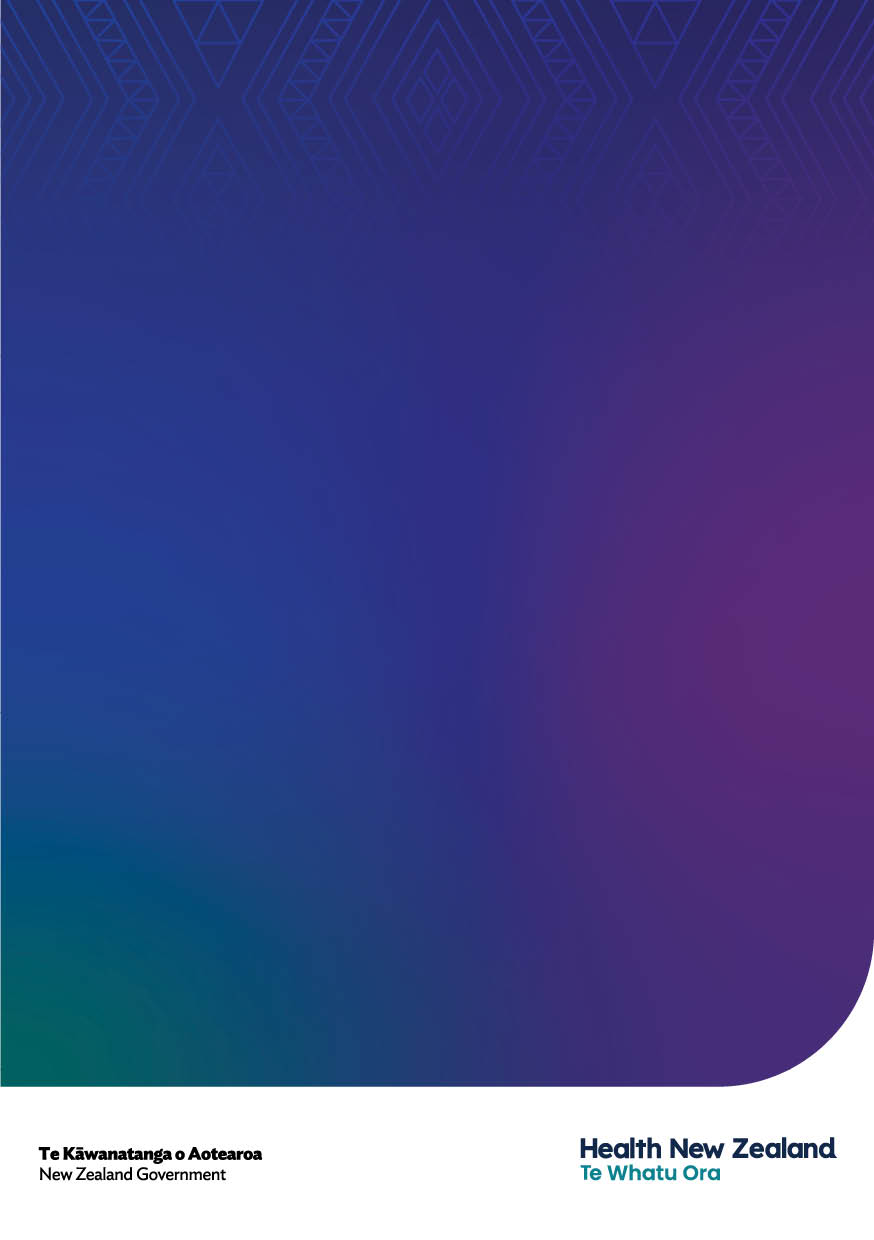 